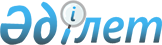 Об утверждении Правил административной ответственности по Коксускому району
					
			Утративший силу
			
			
		
					Решение Коксуского районного Маслихата Алматинской области N 27/6 от 26 сентября 2002 г. Зарегистрировано Управлением юстиции Алматинской области 1 ноября 2002 г. за N 870. Утратило силу - Решением Коксуского районного маслихата Алматинской области от 16 апреля 2009 года N 23-4      Сноска. Утратило силу - Решением Коксуского районного маслихата Алматинской области от 16.04.2009 года N 23-4

      Согласно статьи 6, пункта 1, подпункта 8 Закона Республики Казахстан "О местном государственном управлении в Республике Казахстан" районный маслихат РЕШИЛ:

      

 1. Утвердить Правила "О ветеринарии" согласно приложения N 1.



      2. Утвердить Правила "По содержанию собак и кошек" согласно приложения N 1.



      3. Утвердить Правила "По содержанию и защите зеленых насаждений" согласно приложения N 1.



      4. Утвердить Правила "На период введения чрезвычайного положения" согласно приложения N 1.

      5. Настоящее решение вступает в силу после регистрации в областном управлении юстиции.      Председатель сессии 

      Районного маслихата                        Ж.Кобен      Секретарь районного

      маслихата                                  Б.Кисметов

Утверждены

27-сессией Коксуского

районного маслихата

Решение N 27/6-1 от 26.09.2002 года 

Правила

о ветеринарии по Коксускому району

      1. Юридические и физические лица, являющиеся владельцами животных обязаны: 



      1.1. Представлять ветеринарным специалистам, по их требованию животных для осмотра, диагностический исследований и предохранительных прививок; 



      1.2. Выполнять условия и требования карантина и ограничительных мероприятий; 



      1.3. Своевременно и в полном объеме проводить ветеринарно-санитарные мероприятия по ликвидации заразных животных;



      1.4. Соблюдать условия по нераспространению заразных животных.



      2. Соблюдать ветеринарно-санитарные правила при воспроизводстве животных: 



      2.1. Производители (быки, хряки, бараны, жеребцы), используемые для осеменения, в обязательном порядке должны быть исследованы:

      Быки - на туберкулез, вибриоз 2 раза в год;

      - на бруцеллез, трихомоноз ежеквартально;

      - на санитарное качество спермы перед каждым осеменением.

      Бараны - на туберкулез и инфекционный эпидидемит 2 раза в год до и после случной кампании;

      - на туберкулез 1 раз в год;

      - на санитарное качество спермы перед каждым осеменением.

      Хряки - на туберкулез и бруцеллез 2 раза в год;

      Жеребцы - на сап и случную болезнь 2 раза в год.



      2.2. На производителей, используемых для естественного осеменения, следует вести "Ветеринарный паспорт".



      2.3. Животных, прибывших или завезенных на пункт или хозяйство, карантируют в течение 30 дней, а завезенных из-за границы 60 дней.



      2.4. В целях улучшения селекционно-племенной работы необходимо использовать быков-производителей черно-пестрой, алатауской и красно-пестрой пород.



      2.5. Спаривание производителей допускают после осмотра ветспециалистом, который выдает справку о разрешении естественного осеменения.



      2.6. Естественное осеменение запрещается в стадах:

      - Неблагополучных по инфекционным заболеваниям;

      - При проявлении абортов невыясненной этиологии;

      - При появлении массовых гинекологических заболеваний маток.



      3. Соблюдать требования нормативных правовых актов об охране территорий республики от заноса заразных болезней животных.



      4. Выполнять ветеринарно-санитарные правила при перевозке (перегоне) животных:



      4.1. На перегоняемых животных, а также на животных (включая птиц, пушных зверей, зоопарковых животных, рыб, пчел), перевозимых по дорогам, должны выдаваться ветеринарные свидетельства формы N 1.



      4.2. Перевозка и перегон животных, больных заразными болезнями, не допускаются согласно специальной Инструкции.



      5. Соблюдать требования ветеринарно-санитарных правил и нормативов на рынках (в торгующих организациях), предприятиях, по заготовке, хранению, переработке подконтрольных ветеринарному надзору грузов, складских помещениях, карантинных базах, погрузочно-разгрузочных площадках и транспортных средствах:



      5.1. Для продажи допускаются только здоровые животные при наличии у владельца животного ветеринарной справки или ветеринарного свидетельства ф.№1;



      5.2. Мясо принимается на ветсанэкспертизу при наличии у владельца ветеринарной справки или ветеринарного свидетельства ф.№2. На туше должно быть проставлено клеймо "Предварительный ветосмотр" квадратной формы. Продажа голья и голов скота допускается только на отдельных столах.



      5.3. Рыба, мед, яйца, молоко и молочные продукты принимаются на ветсанэкспертизу при наличии у торгующего ветеринарной справки или ветеринарного свидетельства ф.»2.



      5.4. Продажа растениеводческой продукции разрешается только после проверки лаборатории ветсанэкспертизы и выдачи документа о наличии остаточных количеств пестицидов и нитратов.



      5.5. Продажа ветеринарных препаратов допускается при наличии сертификата на ветеринарные товары, лицензии, специального высшего или среднего ветеринарного образования у торгующего. Биологические препараты хранят в сухих, темных, специально оборудованных холодильными установками помещениях, при температуре воздуха 2-12 градусов.



      5.6. Гражданам, не имеющим качественное удостоверение на реализуемую продукцию, не представляются торговые места.



      5.7. Места на рынке для торговли скотом, птицей, мясом, молоком, яйцами, рыбой, мясными, молочными, рыбными и другими продуктами, сырьем животного и растительного происхождения устанавливаются администрацией рынка по согласованию с ветеринарным инспектором рынка.



      5.8. На рынке обеспечивается кратковременное хранение в холодильнике изоляторе мяса и других продуктов, от которых отобраны пробы для лабораторных исследований.



      5.9. Запрещается принимать на склад и в холодильник недоброкачественные или не прошедшие ветсанэкспертизу продукты.



      5.10. Торгующие обязаны доставлять продукты для продажи на рынок в чистой таре, предохраняющей от загрязнения, порчи и постороннего запаха. Торговля на земле с коробок, ящиков и так далее запрещается.



      5.11. Пищевые полуфабрикаты и готовые кулинарные изделия из растительного сырья домашнего приготовления (котлеты, салаты, винегреты, заливные блюда, томатные и грибные пасты, соусы, варенья и джемы из ягод и плодов и т.д.), консервированные растительные продукты, закатанные в домашних условиях, пластинчатые грибы в сушеном виде, грибы соленые, отварные и маринованные по ветеринарно-санитарным требованиям на рынках (в торгующих организациях) продавать запрещается.



      5.12. Не разрешается продажа, и не подлежат экспертизе сушеное мясо, мясной фарш, котлеты, колбасные изделия (кровяная, ливерная, жареная и другие), зельцы, копчености, а также другие изделия и мясные полуфабрикаты домашнего приготовления.

      Контроль за соблюдением настоящих Правил ветсаннадзора для рынков, реализующих пищевые продукты, осуществляется ветеринарным инспектором района.

      Граждане, нарушившие настоящие Правила, подвергаются штрафу согласно ст.310 Кодекса Республики Казахстан "Об административных правонарушениях" (2001 год).

Утверждены

27-сессией Коксуского

районного маслихата

Решение N 27/6-2 от 26.09.2002 года 

Правила

по содержанию собак и кошек в поселке и

населенных пунктах Коксуского района

      1. Организации, учреждения, предприятия и отдельные граждане, имеющие собак и кошек, обязаны соблюдать:



      а) в населенных пунктах содержать собак только на изолированной территории (хорошо огороженных дворах и участках, вольерах) или на привязи;



      б) выводить собак из жилых и изолированных помещений и территорий в общие дворы или на улицу только на коротком поводке или в наморднике. Без поводков и намордников разрешается содержать собак в отарах и гуртах.



      в) о заболеваниях или падеже собаки или кошки немедленно сообщать в ветеринарные учреждения, а в случае укуса собакой (кошкой) людей или животных в медицинские и ветеринарные учреждения;



      г) по указанию ветеринарной службы представлять собак и кошек для обследования и прививок против бешенства и лечебно-профилактических обработок;



      д) регистрировать своих собак у ветеринарных инспекторов поселкового и сельских округов с получением регистрационных удостоверений.



      е) ставить в известность в течение 5 дней ветеринарное учреждение, обслуживающее данный населенный пункт, о приобретении собаки или кошки, или переезде в другой населенный пункт.



      2. Продажа, покупка, а также перевозка собак в другие районы области или государства разрешается только при наличии ветеринарного свидетельства с отметкой в нем о проведенной вакцинации против бешенства не более чем за 12 месяцев и не менее чем за 30 дней до вывоза.



      3. Собаки, независимо от их породы и назначения, находящиеся (даже с ошейником и в намордниках) без владельцев на улицах, рынках, в скверах, парках, садах и в других общественных местах, а также бездомные кошки считаются бродячими и подлежат отлову или отстрелу.



      4. Собаки, кошки и другие животные, покусавшие людей или животных, подлежат немедленной доставке владельцами в ветеринарные лечебные учреждения для осмотра и карантирования в течение 10 дней. Собаки и кошки, вторично покусавшие людей, вследствие несоблюдения владельцем правил их содержания, подлежат изъятию.



      5. Граждане, нарушившие настоящие Правила подвергаются штрафу согласно Кодекса Республики Казахстан "Об административных правонарушениях", статья 311 Нарушение правил содержания собак и кошек (2001).

Утверждены

27-сессией Коксуского

районного маслихата

Решение N 27/6-3 от 26.09.2002 года 

Правила

по содержанию и защите зеленных

      насаждений в Коксуском районе      На территории Коксуского района      Запрещается:

      Незаконная порубка и повреждение деревьев, кустарников, уничтожение или повреждение лесных культур, сеянцев, либо саженцев в лесных питомниках и на плантациях, а также молодняка естественного происхождения и самосева на площадях, предназначенных под лесовосстановление;

·     - Уничтожение или повреждение подроста в лесах государственного фонда;

      - Нарушение правил и инструкций по восстановлению и улучшению состояния и породного состава лесов, повышению их продуктивности;

      - Повреждение сенокосов и пастбищных угодий на землях государственного лесного фонда;

      - Самовольное сенокошение на землях государственного лесного фонда, не покрытых лесом;

      - Самовольный сбор дикорастущих плодов, грибов и ягод на участках где это запрещено;

      - Повреждение леса сточными водами, химическими веществами, промышленными и коммунально-бытовыми выбросами, отходами и отбросами, влекущими его усыхание или заболевание;

      - Проход или проезд групп туристов, альпинистов, отдыхающих и т.п. на территорию заповедника без разрешения;

      - Разведение костров на особо охраняемых природных территориях в пожароопасный период;

      - Нарушение правил транспортировки, хранения и применения средств защиты растений, минеральных удобрений и других препаратов.

      Несоблюдение настоящих правил влечет ответственность в виде предупреждения или штрафа согласно ст.300 Кодекса Республики Казахстан «Об административных правонарушениях» (2001 г.)

Утверждены

27-сессией Коксуского

районного маслихата

Решение N 27/6-4 от 26.09.2002 года 

Правила

на период введения чрезвычайного положения

на территории Коксуского района

      1. ЗАПРЕЩАЕТСЯ:

      Гражданам покидать на период введения чрезвычайного положения свои квартиры, дома, а также въезжать и выезжать не являющимися жителями данной местности;

      · Проведение собраний, митингов, шествий и демонстраций, а также зрелищных, спортивных и других массовых мероприятий;

      Проведение забастовок;

      · Торговля оружием, спиртными напитками и спиртосодержащими, сильнодействующими химическими и ядовитыми веществами.



      2. Ограничивается или запрещается:

      Движение транспортных средств и проводится их досмотр;

      · Использование множительной техники;

      Использование радио - телепередающей аппаратуры;

      Использование аудио и видеозаписывающей техники;



      3. Вводятся особые правила пользования связью.



      4. Не допускается нахождение граждан во время комендантского часа на улицах, или в общественных местах, либо пребывание вне своего жилища без специально выданных пропусков и документов, удостоверяющих личность.



      5. Категорически запрещается:

      · Нарушение правопорядка;

      · Действия, разжигающие национальную и религиозную рознь;

      · Активное воспрепятствование осуществлению гражданами и должностными лицами их законных прав и обязанностей;

      Злостное неповиновение законному распоряжению или требованию сотрудника органов внутренних дел, национальной безопасности, военнослужащего, представителя власти, общественности, выполняющих служебные обязанности или общественного долга по охране общественного порядка;

      · Действия, нарушающие общественный порядок и спокойствие граждан.

      Невыполнение настоящих правил влечет за собой предупреждение или штраф согласно статьи 362-363 Кодекса Республики Казахстан "Об административных правонарушениях".
					© 2012. РГП на ПХВ «Институт законодательства и правовой информации Республики Казахстан» Министерства юстиции Республики Казахстан
				